襄城县城市综合管理办公室购置移动公厕项目（二次）标的概况：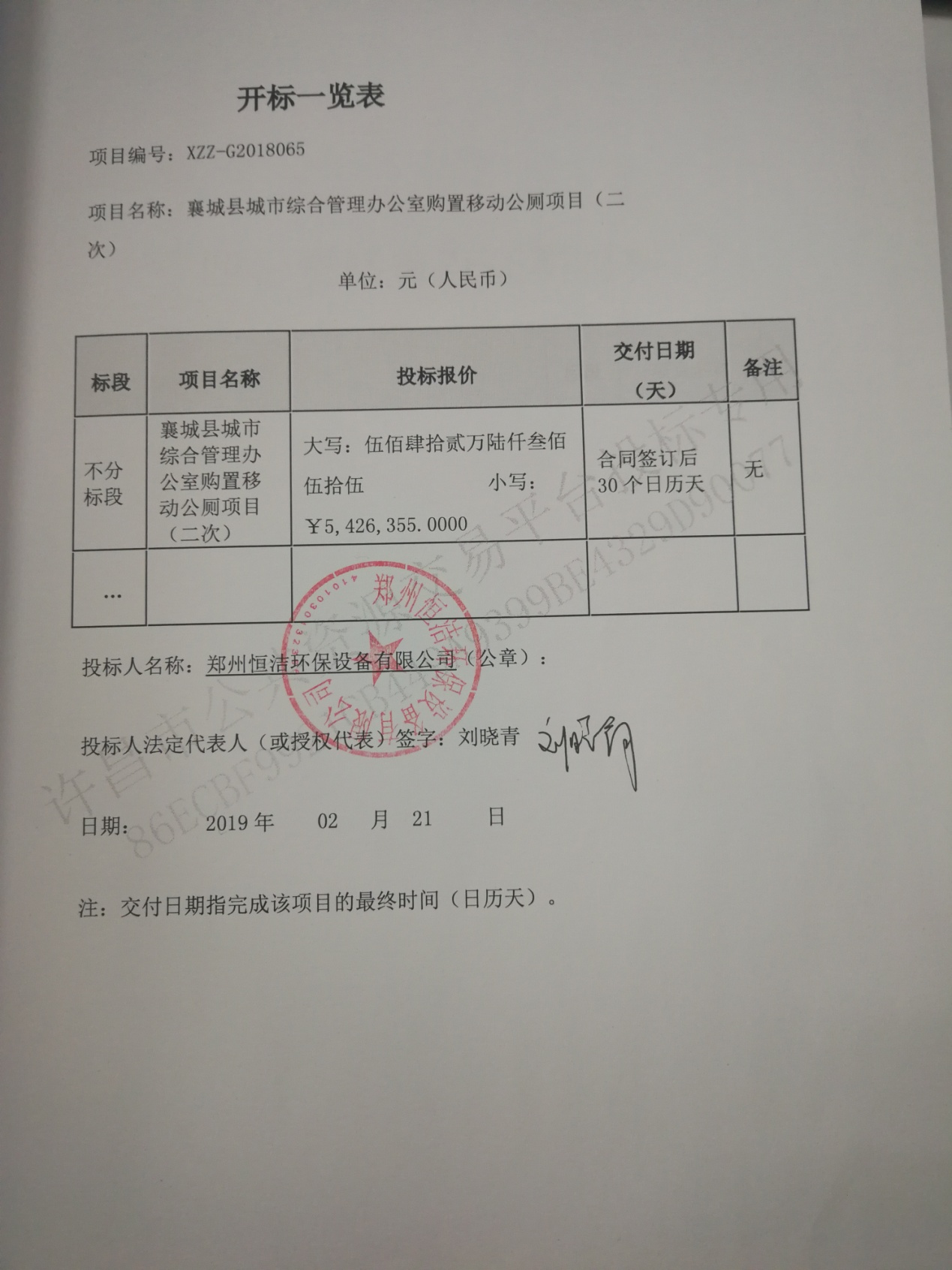 